FAMILY MATHS EVENT AT THE LEBONE CENTRE – 21 FEBRUARY 2015PRE-PRIMARY ACTIVITIESCotton reel rack gameParticipants must complete the board game by placing as many reels as possible on the rack.  (within a given time) Count and match numbersParticipants must match the button domino number and count out the exact amount of plastic counters.  eg.  A number 2 blue button = 2 blue plastic counters.Lace threadingParticipants must thread the laces around the edges of an objects. Number recognition/ Colour gamesThe facilitator gives verbal instructions and the participants must listen and complete activities.Bean bag games activityParticipants must toss the bean bags in a container. (as many as possible) 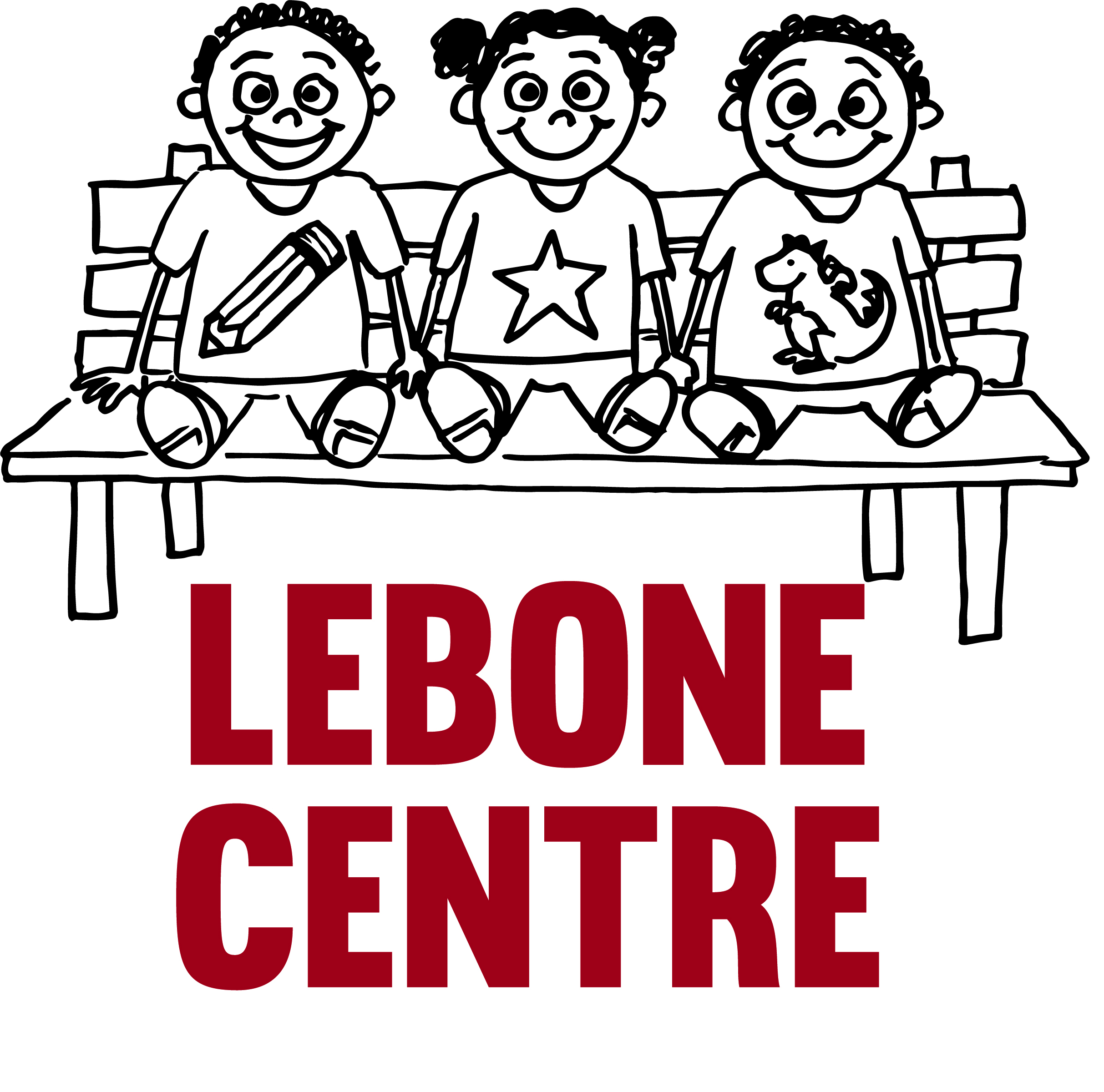 